C-LEVER®  взвешивание в потоке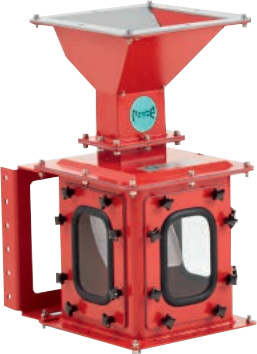 Организация:                                                                       И. Ф. О.:	                                                                          Teлефон:	                                                                           E-Mail:	                                                                          ...........................................................................................................................................................Взвешиваемый материал:                                                                                           Величина гранул и насыпная плотность материала:                      мм,                   т/м³Свойства: 	текучесть		хорошая 	 средняя	    плохая		липучесть		нет		 лёгкая	    сильная		абразивность		нет		 лёгкая 	    сильнаяТемпература продукта (материала): 	                 °CТребуемая пропускная способность мин.:                 [m³/ч]   макс.:                   [m³/ч]Продукт поступает из                                                                                                           Требуемая точность взвешивания: 	±                   %Необходимы следующие коммуникации:       RS 232       4 – 20 мА       Profibus       контакт для внешнего счетчика Дополнения:Адрес поставки:	